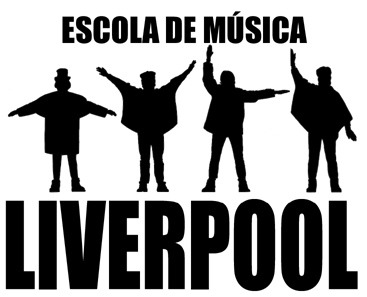               RELEASE       CURSO DE VIOLÃO                                                                 Unidade Pirituba:        Av.Paula Ferreira Alt. 2480 – Pirituba               Tel: 3999-2620/980977864(oi)Whats App                                  VIOLÃO     HISTÓRIA (Instrumento Violão)O surgimento do violão não é definido ao certo, porém a ideia mais aceita está entre duas possibilidades. A primeira ideia é que o violão seria uma variação do instrumento chamado Alaúde Caldeu-Assírio, instrumento este que os Egípcios , Persas e Árabes teriam levado para Espanha, a segunda possibilidade diz respeito ao violão ter sido uma adaptação de outro instrumento musical, agora este de nome kethara Grega, entretanto especula-se que o violão exista muito antes, cerca de 2000 anos antes de Cristo.No Brasil o violão chegou depois da viola de 10 cordas que era muito popular entre os portugueses e foi trazida para nosso país pelos jesuítas. Muito se confundia o termo violão e viola, mas atualmente a viola tem a denominação de viola caipira o que diferencia do violão. A viola e o violão têm características diversas, pois a afinação e números de cordas dos dois instrumentos são diferentes, o violão tem 6 cordas e a viola caipira tem 10 cordas.  Um dos pioneiros a tocar o violão no Brasil foi Joaquim Francisco dos Santos conhecido como Quincas Laranjeiras, ensinava com o método tárrega e fundou a revista “O Violão” em 1928. Sabe-se que o violão começou a ser popular nas cidades do Rio de Janeiro e São Paulo.,CARACTERÍSTICAS (Instrumento Violão)O violão é um instrumento de madeira oca e contem cordas que podem ser de aço ou nylon, além disto, possui trastes colocados em espaçado na parte da madeira que se denomina braço do violão. Também ao seu conjunto estão as tarraxas que tem a função de prender as  cordas junto ao  braço e corpo do violão. Em relação ao numero de cordas o mais comum é o violão ter 6 cordas porém existem violões com 7 cordas.ESCOLA DE MÚSICA LIVERPOOLA escola de música LIVERPOOL está em funcionamento desde o ano de 2000, vem formando violinistas ao longo deste período possibilitando que os alunos que aqui estudam ou estudaram possam desempenhar trabalhos em bares, igrejas, bandas, e em alguns casos até mesmo lecionar. Tudo isso com muita qualidade, pois a escola proporciona um ensino completo com diversos métodos e apostilas, áudio e vídeos buscando abordar todas as técnicas, estilos e matérias existentes para o aprendizado do aluno.   PROFESSOR /CORDENADOR ARI LUISO professor Ari já lecionava aos 17 anos de idade e hoje está com 36 anos.  Está na escola desde sua fundação que ocorreu ano de 2000, o referido professor foi responsável pela elaboração do curso de violão existente na escola, buscou abordar todas as matérias e técnicas existentes sobre o instrumento. Já ensinou centenas de alunos durante esses anos e busca formar violonistas com o máximo de qualidade abordando leitura musical, percepção rítmica, transcrição de musicas, campo harmônico, improvisação, violão solo em diversos ritmos, desenvolvimento em grupo além de todas as técnicas próprias do violão. O professor Ari Luis além de violinista também é pianista e baterista, sendo que começou os seus estudos com aulas de violão. Estudou desde os 14 anos de idade com vários professores conceituados no mundo da música, podendo-se citar Daniel Spinoza (violão erudito), Vera Figueiredo (Bateria), Liliana Bollos (Piano) entre outros, além de participar de diversos Works Shop de vários músicos conceituados no mundo da música. Desde então vem aprimorando cada vez mais seus conhecimentos e métodos de aulas para assim proporcionar sempre um melhor aprendizado para os alunos.             MÓDULOS1º MODULO: BÁSICO (Acordes e Ritmos)                                               Apostilas       1. Introdução ao Violão –   A primeira apostila aborda os acordes chamados de acordes naturais, ou seja, são os acordes sem pestanas com um grau menor de dificuldade. Contém  diversa musicas e exercícios buscando introduzir os ritmos mais básicos de estilos diversos, iniciando assim  o aluno aos estilos:  Rock, Pop, Balada, Sertanejo, Pagode, Gospel, Punk, Hard Core, Mpb entre outros. Também em cada musica da apostila está o seu ritmo ou batida, bem como a sua formula de compasso.1.1.  (Será oferecido ao aluno após a apostila em questão 3 a 4 músicas à escolha do aluno, levando em consideração o módulo em que se encontra).     2. Musicas sem Pestanas - Tal apostila busca desenvolver uma melhor qualidade ao acordes sem pestanas, mas agora já contendo batidas mais elaboradas e completas o que irá aprimorar ainda mais os estilos Rock, Pop, Balada, Sertanejo, Pagode, Gospel, Punk, Hard Core, Mpb entre outros, e também proporcionará ao aluno uma maior independência rítmica ao violão.2.1 (Finalizando a apostila “Musicas sem Pestanas” será apresentado ao aluno  3 a 4 músicas à escolha de sua vontade, levando em consideração o modulo em        questão).         3. Pestanas Naturais – Terceira apostila do curso, sendo de grande importância para a formação e execução de todos os acordes existentes. Contêm diversas musicais e exercícios bem como todos os acordes maiores, menores e com sétimas na condição de pestanas naturais. Novos ritmos e batidas serão desenvolvidos e estarão escritos em cada musica  da apostila.    3.1 (após ter aprendido as pestanas naturais o aluno aprenderá 3 a 4 músicas à sua escolha). 2º MODULO: INTERMEDIÁRIO I     4. Pestanas com Acidentes – Nesta quarta apostila serão aprendidos todos os acordes maiores, menores e com sétimas que existem, pois além das pestanas naturais e dos acordes naturais terá como novidade os acordes com acidentes, ou seja, os acordes na condição de bemóis ou sustenidos.4.1 (novamente após ter finalizado mais uma apostila o aluno aprenderá 3 a 4 músicas à sua escolha).     5. Dissonâncias de Acordes com 7m e 7M – A partir desta etapa do curso será apresentado aos alunos os diversos acordes dissonantes, podendo assim o aluno desenvolver ritmos mais complexos como o Samba, Mpb, Jazz, Bossa Nova entre outros. Em consequência de novos ritmos também nova batidas rítmicas serão desenvolvidas, enriquecendo o aluno com uma melhor percepção rítmica e harmônica.5.1 (após apostila em questão o aluno aprenderá 3 a 4 músicas à sua escolha).      6. Dissonância com Acordes com 7/9, 7/9- e Sus – Continuação da etapa onde se aprende os acordes dissonantes. Nessa apostila o aluno aprenderá os acordes maiores e menores com 7/9 e 7/9- e também os acordes chamados “SUS” que na verdade trata-se de acordes formados com as dissonâncias, 7, 9,11. Ainda terá muitas músicas e ritmos de estilos variados.    6.1 (após ter aprendido as pestanas naturais o aluno aprenderá 3 a 4 músicas à sua escolha). 3º MODULO: INTERMEDIÁRIO II      7. Dissonância com Acordes  com  7/13 e 7/13- – São os acordes com sétimas e decimas terceiras e sétimas e decimas terceiras menores, avançando um pouco  mais nos acordes dissonantes o aluno estará cada vez mais apto a tocar diversas musicas de ritmos como : Mpb, Bossa Nova , jazz , Samba entre outros. 7.1 (O aluno aprenderá 3 a 4 músicas à sua escolha).       8. Dissonância com Acordes 0   e  0, mais dois acordes dissonantes para avançar ainda nesta etapa; O aluno estará perto de finalizar os tipos de acordes existentes, pois na próxima apostila do curso aprenderá a analisar e montar qualquer acorde que exista. Nesta apostila estão previstos os acordes diminutos e meio diminutos.8.1 ( O aluno aprenderá 3 a 4 músicas à sua escolha).       9. Dissonância Montagem e Análise de Acordes – Chegando ao final do aprendizado de acordes e ritmos em geral o aluno aprenderá de forma teórica e pratica todos os acordes que possam ser tocados, entenderá tudo o que foi realizado e aprendido até o momento. Descobrirá qual a formação e características dos acordes.      10. Dissonância, Músicas Aplicação da Análise de Acordes – Apostila que contem diversas músicas com acordes mais complexos onde o aluno terá a oportunidade de aplicar os conhecimentos adquiridos na apostila anterior. Trata-se novamente dos acordes com dissonâncias, porém em um conteúdo de maior complexidade. Após esta etapa do curso, que fecha o modulo intermediário II, o aluno estará sem duvida capacitado de tocar qualquer musica de qualquer ritmo, isso em se tratando de base, ou seja, tocar os acordes com batidas para as músicas serem cantadas.      4º MODULO: AVANÇADO I        11. Campo Harmônio Maior - O mais importante campo harmônico dos quatros existentes, entre o campo harmônica maior, menor, menor harmônico e menor melódico. O aluno aprenderá os sete graus de todos os dozes tons existentes, aprenderá a função de cada grau e verificará que o campo harmônico é de extrema importância tanto para aprender musicas, transcrever, improvisar, fazer arranjos, tocar em grupo, compor musicas, entre outros.          12. Leitura Solo – A leitura musical é de extrema importância para que o aluno tenha condições de desenvolver o que o curso tem a oferecer a diante. O aluno aprenderá as figuras rítmicas bem como todas as notas musicais em partitura, também aprenderá as notas existentes no braço do violão, ou seja, o estudo mecânico do instrumento. Dominado a leitura musical o aluno aprenderá improvisar, ler e tirar musicas de violão solo e acordes, fazer arranjos, transcrever musicas entre muitos outros. Leitura musical é algo fundamental para quem toca algum instrumento.      13.  Regiões do Violão (escalas) - Após aprender a leitura será ensinado para o aluno as 5 regiões do braço do violão. Importante saber todas as 5 regiões pois facilitará quando for aprender musicas em que se utiliza o braço do  violão na sua totalidade, bem como será útil  para o aprendizado da improvisação ou mesmo em outras matérias e técnicas. Tal fase do curso  ainda aborda escalas maiores, menores, menores harmônicas e menores melodias,   escalas pentatônicas, entre outras existentes.      14.  Violão Solo (Musicas) – Com o objetivo de criar um repertorio de violão solo, bem como de adquiri uma melhor leitura musical, será oferecido ao aluno diversas musicas de diversos estilos musicais , estilos como: rock, Pop, Balada, choro, jazz, blues, musica clássica e outros, claro que agora realizando leitura musical.      5º MODULO: AVANÇADO II       15.  Harmonia Avançada – após  o aprendizado da harmonia funcional  e as escalas para que o aluno domine o estudo da harmonia  será apresentado o estudo da harmonia avançada,  assim possibilitando que o aluno esteja apto a improvisar, elaborar arranjos e realizar todos os estudos que envolvam harmonia,  em todos os estilos musicais até mesmo os mais complexos.     16.  Modos Gregos e Improvisação – nesta etapa do curso o aluno já tendo estudado harmonia avançada, e anteriormente as diversas escalas, aprenderá Técnicas de improvisação, bem como os setes modos gregos que auxiliam na pratica de improvisar.      6º MODULO: PROFISSIONAL      17. Encadeamento e Inversão de Acordes no Braço do Violão - Trata-se de montar  tríades e tétrades (acordes) em todo o braço do violão em sua posição fundamental e também em suas possíveis inversões. Isso criar condições harmônicas pra o desenvolvimento da próxima parte do modulo em questão.          18. Elaboração de Arranjos (Chord Melody) – Nessa fase do curso com um conhecimento de leitura musical, escalas, harmonia, montagem e inversões de acordes e técnicas, está na hora de o aluno aprender elaborar seus próprios arranjos musicais  de forma mais complexa. Chord Melody consiste na técnica e habilidade de criar arranjos utilizando ao mesmo tempo harmonia e melodia, todo conhecimento adquirido até o momento será utilizado.      19.  Transcrição Musical – o aluno com um vasto conhecimento estará apto a transcrever as musicas que envolve solos e harmonias, não apenas “tirar de ouvido”, mas sim identificar as células rítmicas, notas musicais e acordes e escrever em pauta, demonstrará assim que está caminhando para um nível profissional, apto a realizar trabalhos profissionais de qualidade. Essa parte do curso envolve também ditados ritmos, melódicos e harmônicos.